UNIVERSIDADE DO ESTADO DE SANTA CATARINA – UDESC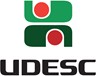 CENTRO DE EDUCAÇÃO SUPERIOR DO ALTO VALE DO ITAJAÍ – UDESC Alto ValeANEXO IIIPrograma de Apoio à Capacitação de Técnicos Universitários – PROCAPT Análise da COPPTANome do Relator:Nome do Relator:Nome do Relator:AnáliseSim/ NãoObservaçãoAtende à documentação e às condições exigidas pelo EditalInscrição realizada no prazoExistem outros cursos e/ou eventos semelhantes que possam ser uma alternativa ao evento pretendido?Consulta à Coordenação de Recursos Humanos (CRH Setorial) sobre a participação do servidor na última capacitação in company oferecida pela UDESC Alto ValeConsulta à Coordenação de Recursos Humanos (CRH Setorial), sobre oferta de capacitação equivalente pela própria UDESC, quando se tratar de cursoConsulta à Coordenadoria de Recursos Humanos (CRH Setorial) acerca de Sindicâncias em cursoCritériosPontos (conforme item 7.2)Pontos (conforme item 7.2)a) Relevância do curso/eventob) Maior intervalo entre a última saída para capacitaçãoc) Pontuação adicional (descrever o tipo)d) Pontuação adicional capacitação in companyPontos TotaisParecer do Relator:OBS: Todos os membros da COPPTA devem analisar o preenchimento deste anexo e comunicar ao relator possíveis inconsistências.Parecer do Relator:OBS: Todos os membros da COPPTA devem analisar o preenchimento deste anexo e comunicar ao relator possíveis inconsistências.Parecer do Relator:OBS: Todos os membros da COPPTA devem analisar o preenchimento deste anexo e comunicar ao relator possíveis inconsistências.* Assinatura digital de todos os membros da COPPTA:* Assinatura digital de todos os membros da COPPTA:* Assinatura digital de todos os membros da COPPTA: